<Рисунок 1>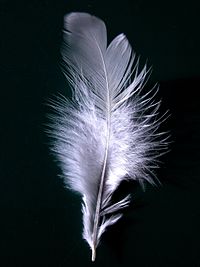 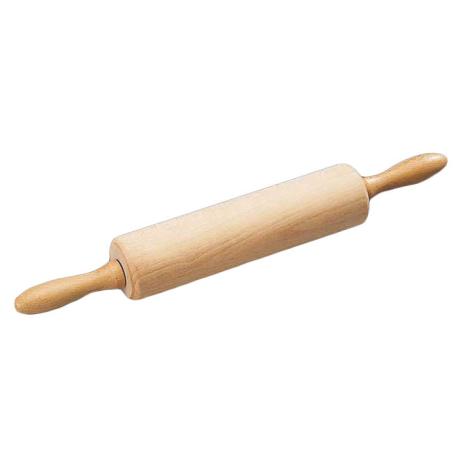 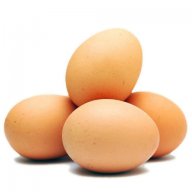 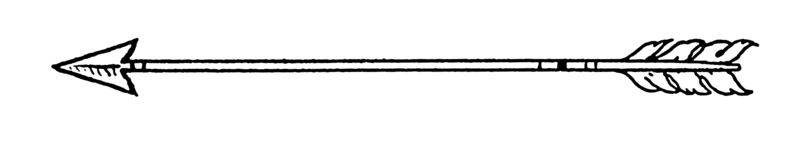 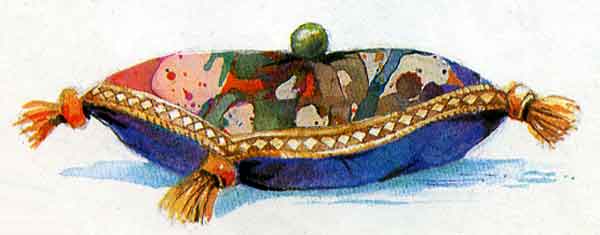 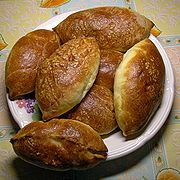 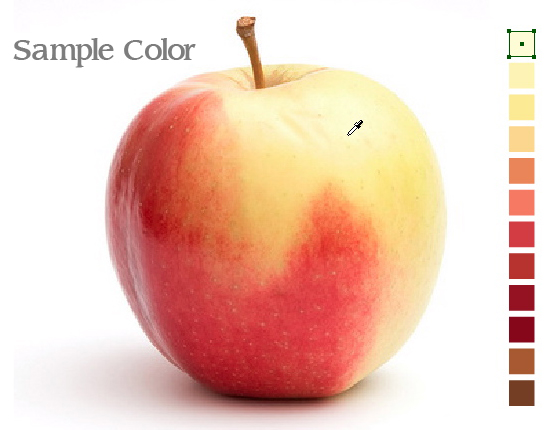 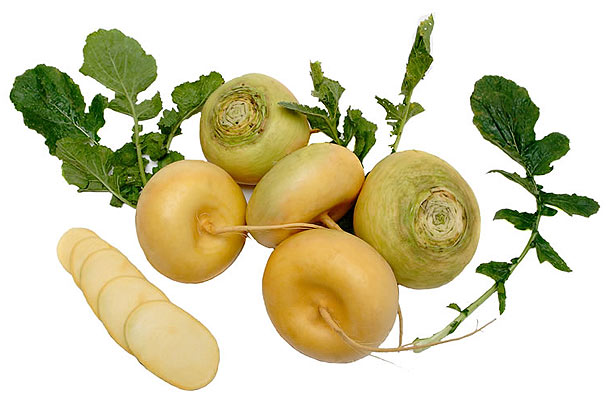 